Amador-Calaveras Consensus Group September  9, 2009Break-out Group Discussion Notes Group #1  MissionReduce fuel loadCreate local jobs with livable wagesSustainable job employment, diversify economyTreating public, private lands Technically feasible and economically viableReduce intensity of wildfiresIdentify processors, end users, material generators, and pull together Develop process to take from point A to point B End consumer for each element of waste materialsBalance of reducing fire risk and erosion controlSeek financial support and bring together research and development to avoid failureGroup #1  VisionHealthy,  diverse and productive forest landsCreate sustainability for local communities including tribesAppropriately managed forest lands, highly resistant to wildfire•Public and private land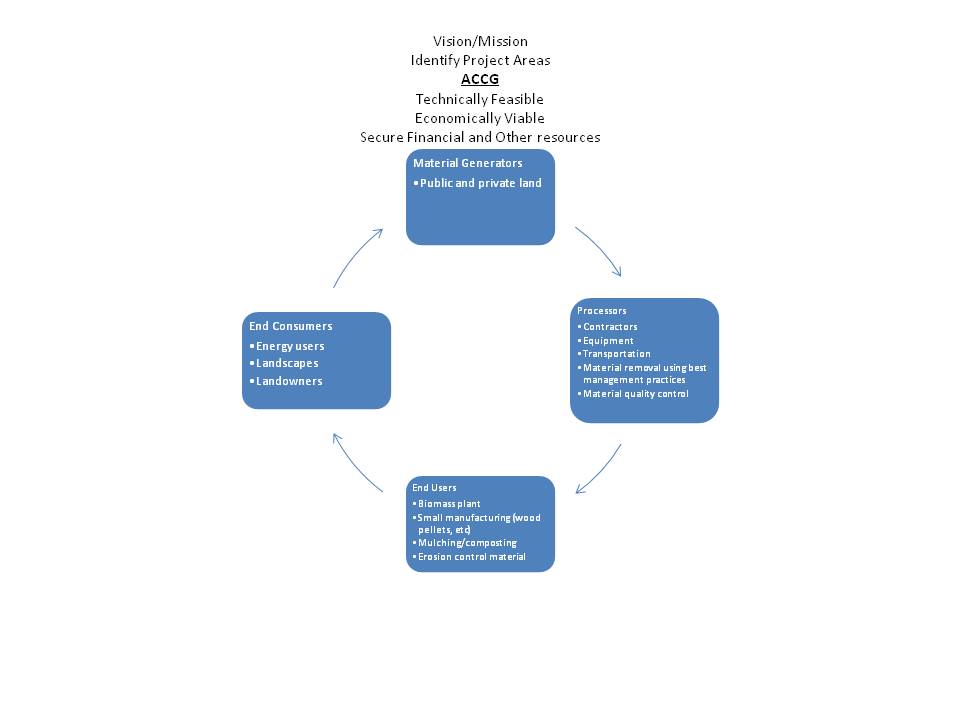 •Contractors•Equipment•Transportation•Material removal using best management practices•Material quality controlEnd UsersGroup # 1 Guiding PrinciplesUtilize woody biomass material to the maximum extent possibleCoordinate and utilize resources (equipment, personnel, and financial)Conduct project work in a way that minimizes impacts to the watershedUtilize local labor to the maximum extent possibleMaintain working knowledge of local ecologyConduct project work to maintain significant archeological sitesTreat all stakeholders, including competitors with dignity and respectGroup #1 Roles and ResponsibilitiesEthics, rules guidance as to how the group operates and how we treat each other, next step to specifically define individual and organizational roles and responsibilityThe list from the guide is similar and possibly redundantServe as a representative of the group to the communitySupport projects, initiatives, funding proposals and the related activities that have been adoptedAction =MOU – programmatic EA/EIRGroup # 2  VisionFire safe communityUse resources to build  a sustainable economy with good paying jobs for localsResources stewarded wellPrivate landowners engaged in (private land treated/maintained)Recreation resources (trails, rivers, etc) that serve locals and bring in $$Scenic beauty, habitat etc are retained and sustainedGroup #2   MissionBe a model for other groupsBuild fire safe communityDemonstrate how diverse group can work together successfully for community wildfire protectionUse projects to educate public (education/ marketing)Ecological and socioeconomic benefit of fuels reductionEnsure resources are used to create good paying jobs without compromising the integrity of the resourcesWork for sustainable economy community and environmentEngage and involve private landownersIdentify opportunities for new recreation facilities and protect existing resourcesGroup # 2 Member Roles and ResponsibilitiesParticipants educate each other about issues and interestsNeed to resolve – who can be a member?Core group and committees Need media policyLike the listGroup # 2  Guiding PrinciplesUse local contractors and workers to the max possible extentEnsure all projects are ecologically sustainableActively involve interested stakeholders in planning and processBe sensitive to cultural needs, practices and resources Share project information openly and oftenEnsure local contractors and workers have the training and resources they need to succeedFocus on fire-safe projects for communitiesUse woody biomass in a sustainable mannerDevelop value added industry that uses forest products sustainablyCoordinate with other community projects and programs (trails & rivers etc.)Group # 3 MissionThe Amador –Calaveras Consensus Group initiates, encourages, supports, and implements balanced community-based efforts to improve the environmental, economic and social well-being of the Amador-Calaveras region, it’s communities and citizens.Group #3 VisionWe the people of the Amador-Calaveras Consensus Group believe the collaborative activities of all regional stakeholders will result in a changed relationship between local communities and our forested lands, so that our economy will be rebuilt on an ethic of land stewardship.Group #3 Guiding Principles	Forestry ExamplesAll projects be based on a stewardship ethic Focus project work on consensus driven activitiesConduct project work ways that enhance maintenance or restore healthy watershedsUse best available science and technology in guiding project workUtilize woody biomass which would otherwise pose an air quality or fire threat or be wanted in more productive waysEncourage activities that support forest resiliency Economic ExamplesFoster a locally based forest products industry on public and private landsSupport expedited process for conducting activities under these principlesSocial ExamplesFoster respect for the people and history of our regionNo fighting – work and play well with othersEnvironmental ExamplesRestore wildlife habitat Restore, enhance, maintain, healthy watershedsImprove overall air quality in the regionGroup #3 Member Roles and ResponsibilitiesCourtesy and consideration for others are the foundation for organizational success (i.e. no fighting)Alternative Version – “get along or get out”Group #4  MisisonWildfire preventionHealthy forest / Healthy economy (sustainable vs. boom-bust)Recognized paradigm shift of resource  Driven economies (extraction to biomass, etc.)Conflict driven relationships to collaborationWatershed protectionThe A-CCG is a community-based organization with the goal of converting forest conditions and community relationships into a sustainable local economy and healthy forest and watershed conditionsGroup #4 VisionA-CCG is to have a healthy economic environment supported by the social and natural assets of the communitySelf sustaining/ holisticThe vision of the A-CCG is holistic relationships between the land (public & private) people and economy in our local communities and to move away from reactive (firefighting) to proactive (prevention) land managementGroup #4 Guiding Principles	Forestry examplesCoordinate and leverage resources available through public and private partnersUtilize woody biomass material to the maximum extent  possibleInclude all stakeholders in planning process as a means of mitigating conflictEconomic ExamplesUtilize local contractors to the maximum extent possibleFoster partnership that maximize the effectiveness and competitive status of local workforceWork toward self-sustaining electricity infrastructureSocial ExamplesMaximize the use of previously unemployed, local laborsShare information openly and often about projects and promote awareness of issues of unhealthy forestsEnvironmental ExamplesApply appropriate planning and design mechanisms to projects as required by statuteSolicit input from all stakeholders early and oftenUse low  impact techniques to accomplish project goalsRestore ecosystem composition as a component of all possible projectsGroup #4 Member Roles and ResponsibilitiesMember RolesFollow through on commitmentsAsk for help if you need it – don’t be afraid to project your limitationsMember ResponsibilitiesCelebrate successes togetherRecognize and celebrate group based vs. ego based creditGroup #5  Vision and MissionEnergy independenceAmador and Calaveras Counties experience healthy and sustainable economies, ecosystems, communitiesManage, protect, and restore public and private lands using a landscape approach within a framework of environmental responsibilities, community collaboration and economic sustainabilityPromote a level playing field for contractorsOpen and transparent processFocus on areas within zone of agreement Capturing maximum economic value of resourceMinimize export of low value materialGroup #5 Guiding PrinciplesConduct activities which protect, restore or enhance the watershed/soilUse local contractors to the maximum extent possibleProvide living wage for the local workforceTreating everyone with dignity and respectConduct activities which build local contractor capacity and cooperation Sustainable RegionalEconomy/maximize value ofFuel removedMaximize use of local resourcesBest value = localKey ComponentsManage protect and Improve public and private forested lands with a landscape approachMultiple uses and sustained yieldWithin a framework of environmental responsibility and scientific technologyLandscape approachFoster collaboration among varied community stakeholders